Appendix G1 – Recruitment Communications Materials Recruitment Postcard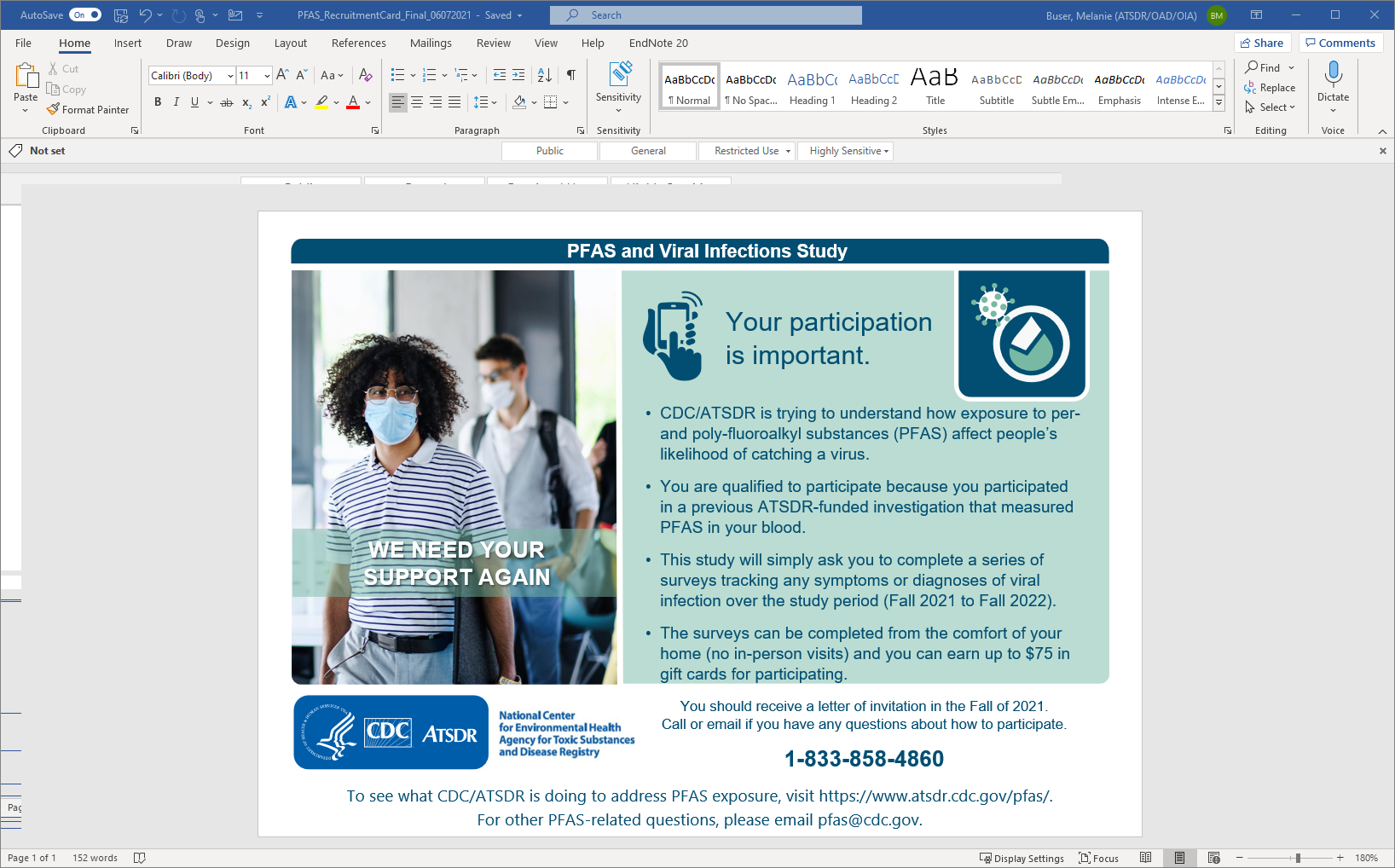 Recruitment Fact Sheet (page 1)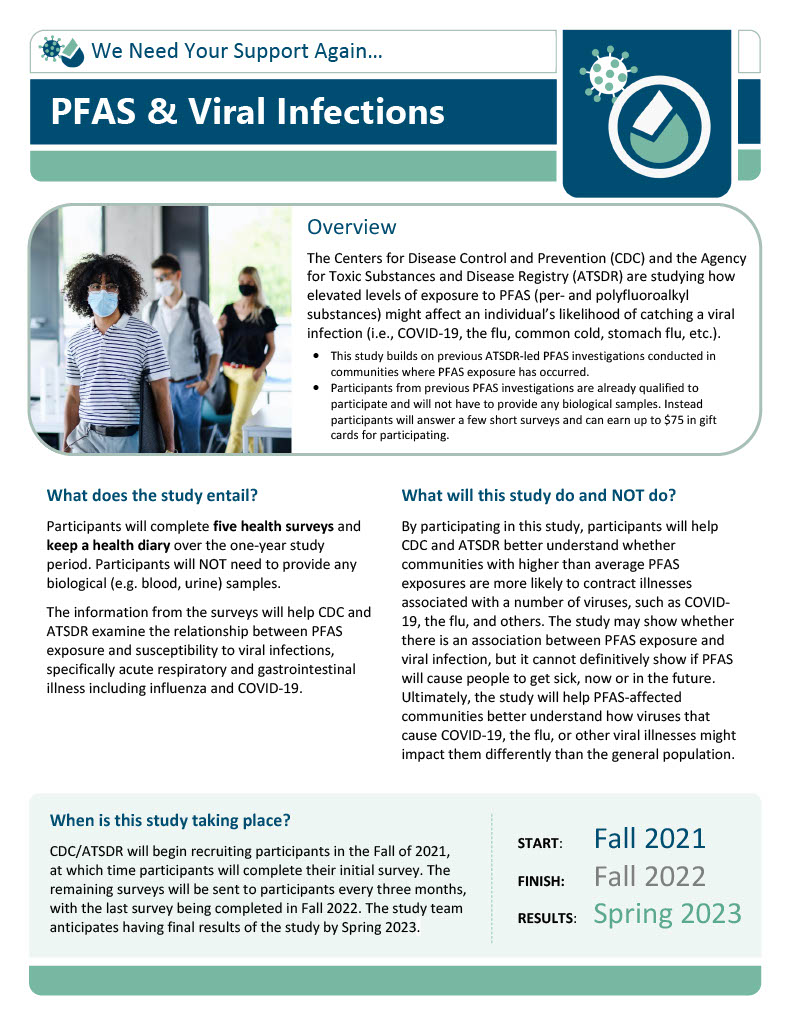 Recruitment Fact Sheet (page 2) 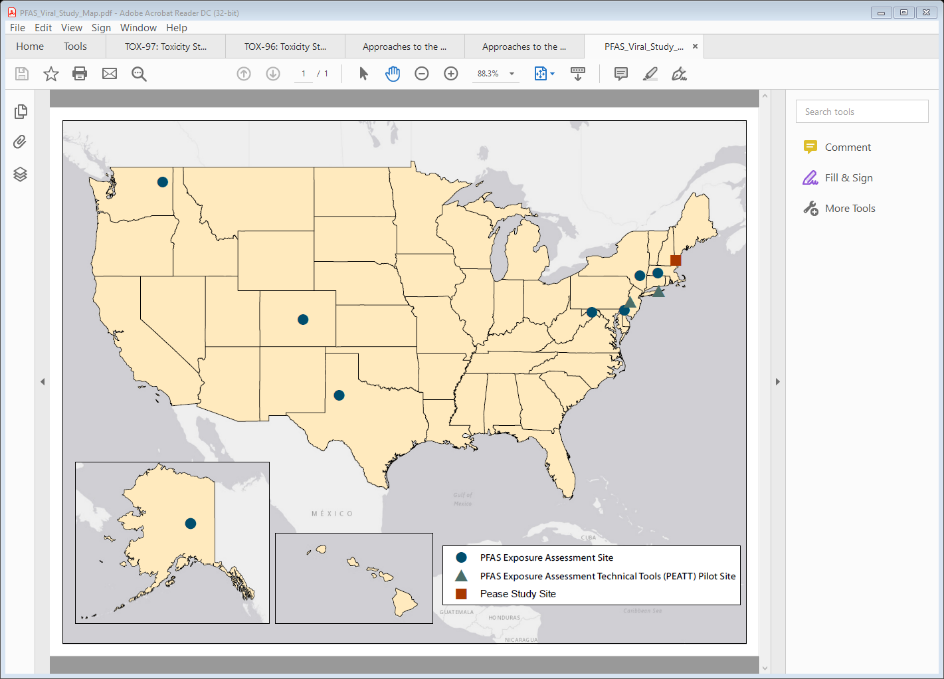 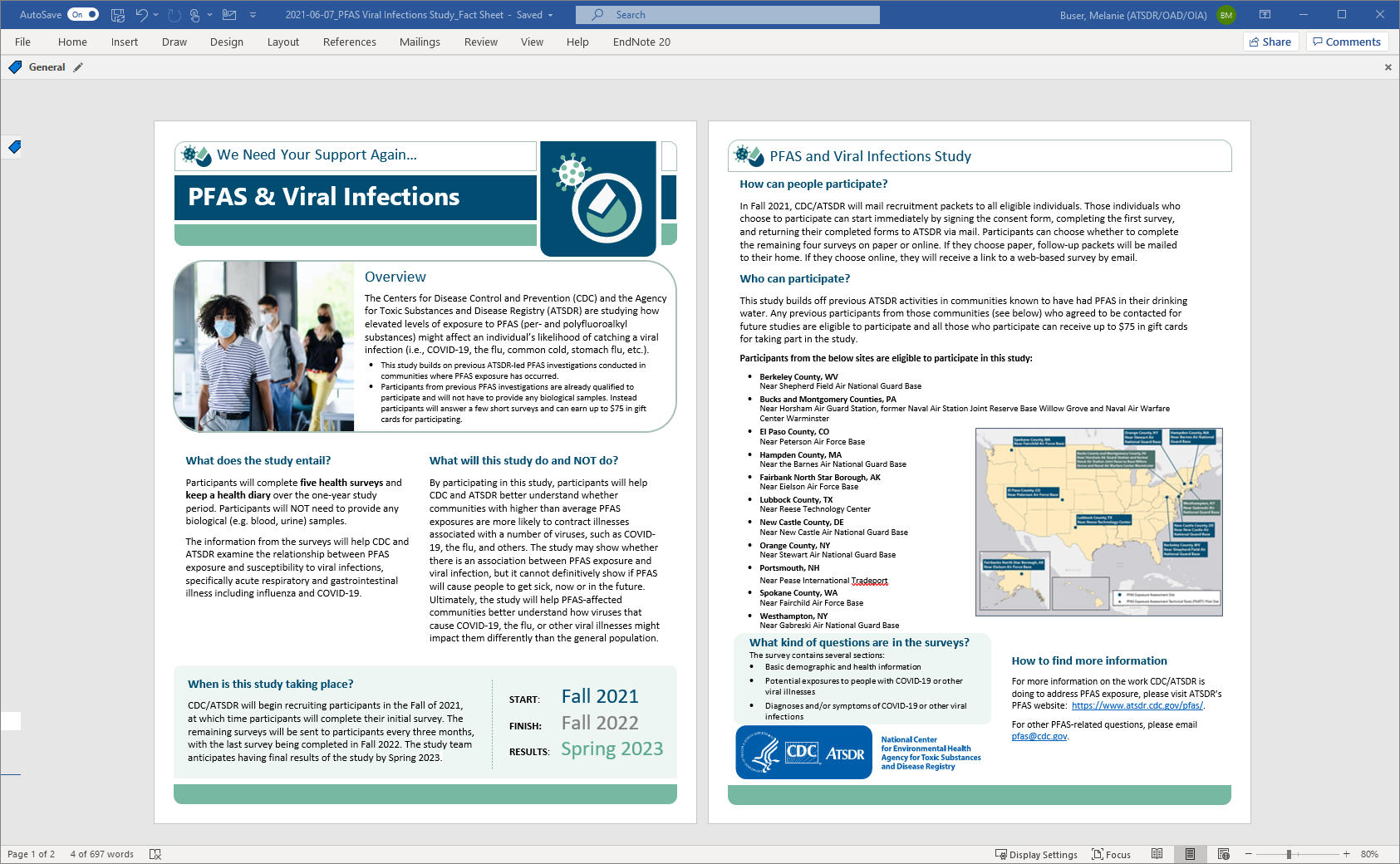 